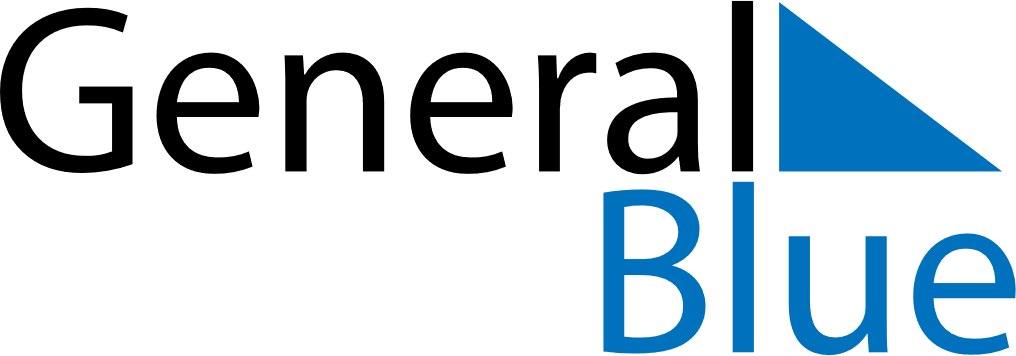 September 2025September 2025September 2025September 2025ChileChileChileSundayMondayTuesdayWednesdayThursdayFridayFridaySaturday123455678910111212131415161718191920National holidayArmy DayArmy Day2122232425262627282930